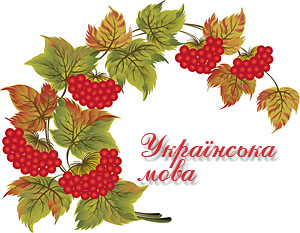 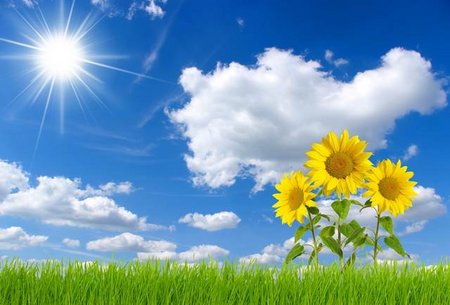 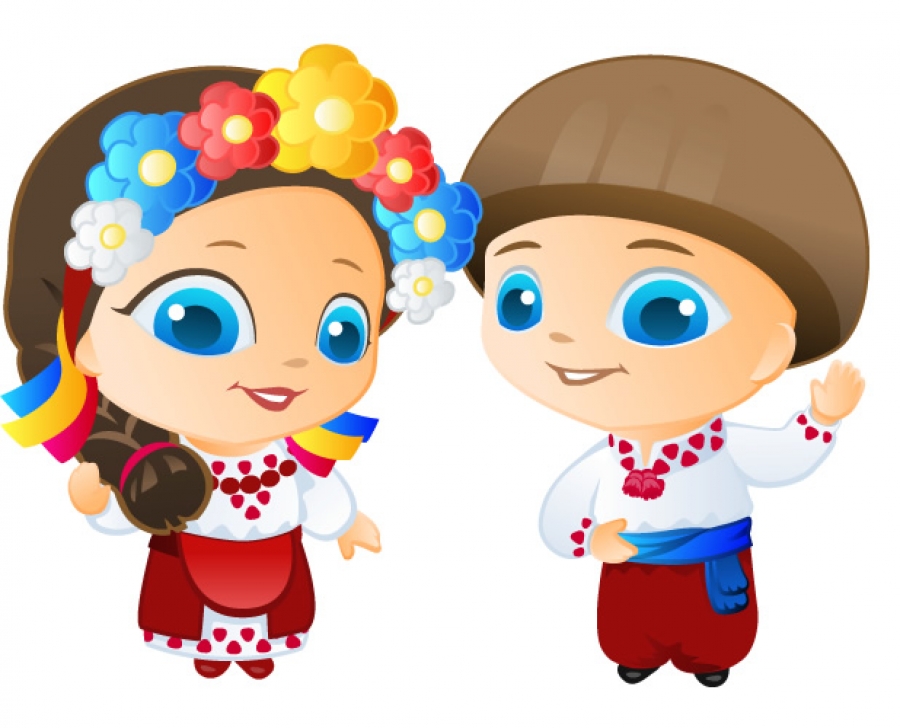 Коли забув ти рідну  мову,
Яка б та мова не була – 
Ти втратив корінь і основу,
Ти обчухрав себе дотла.
                                             Дмитро Білоус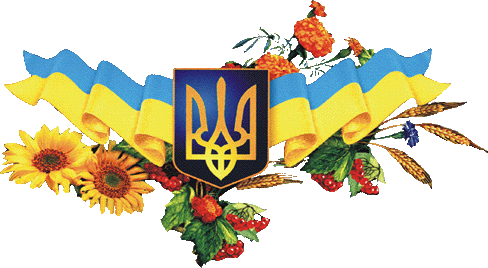 